UTDANNINGSVALG SKEIENE UNGDOMSSKOLE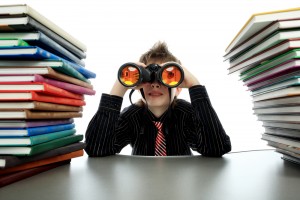 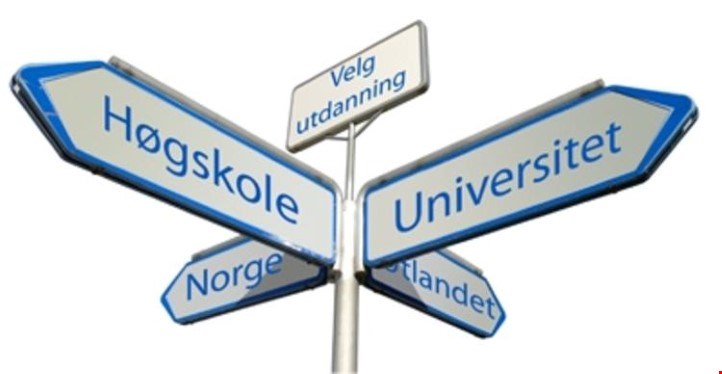 SKOLEÅRET 2018 – 2019FormålFaget utdanningsvalg skal bidra til at elevene oppnår kompetanse i å treffe karrierevalg som er basert på elevenes ønsker og forutsetninger. Faget skal bidra til å gi elevene en forståelse for betydningen av utdanning, arbeidsdeltakelse og livslang læring. Faget skal gi kunnskaper om hva forskjellige utdanningsveier kan føre fram til, og gi innsikt i et arbeidsmarked i endring.Opplæringen skal gi elevene kompetanse i å ta valg og å kunne se sine interesser i sammenheng med muligheter og krav i utdanningssystemet og arbeidslivet. I opplæringen skal elevene bli mer bevisste på kjønnsperspektivet i utdanning og yrker. Elevene skal kjenne til ulike sider ved sine egne valg og forstå hva som påvirker egen karriere.Utdanningsvalg er et fag hvor aktivitetene kan foregå på andre læringsarenaer enn skolen. Faget skal bidra til å styrke samarbeidet mellom ungdomstrinn og videregående opplæring og mellom ungdomstrinn og lokalt arbeidsliv. Utdanningsvalg skal bidra til at elevene får prøve ut og bli bevisste på egne interesser. Sammen med veiledning gitt av skolens rådgivning skal faget utdanningsvalg legge til rette for kunnskapsbaserte valg av utdanning og yrke.HovedområderPersonlige valgUtdanning og yrkerArbeidTimetall110 timer8. trinn, 5 timer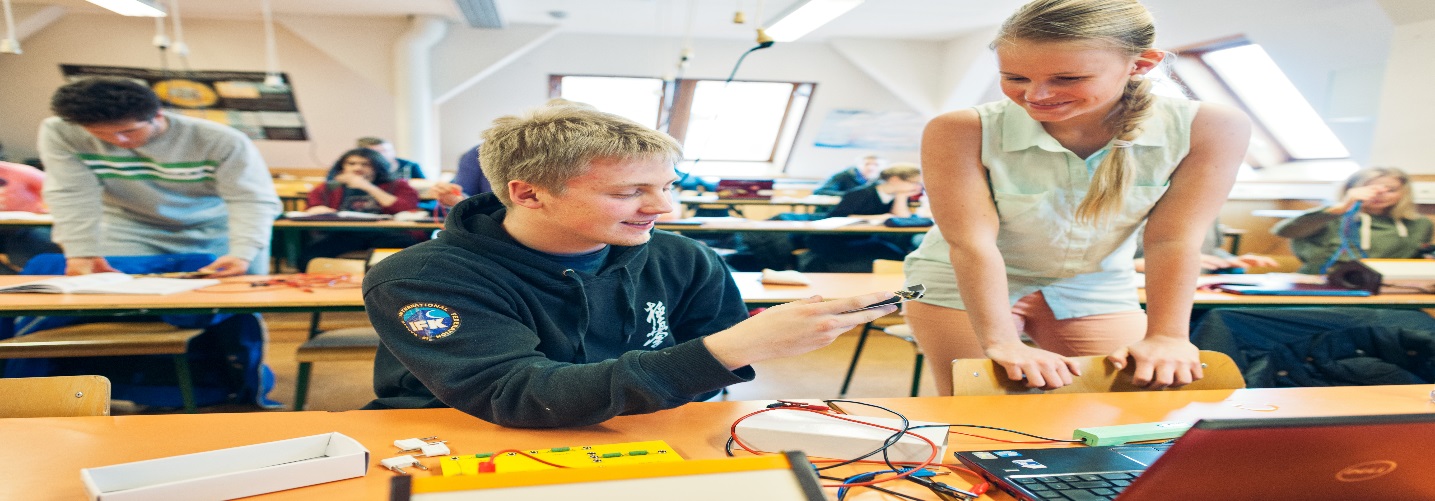 9. trinn, 52 timer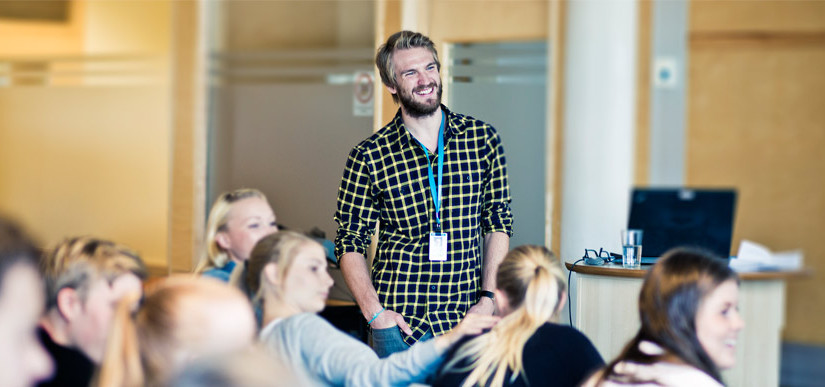 10. trinn, 53 timer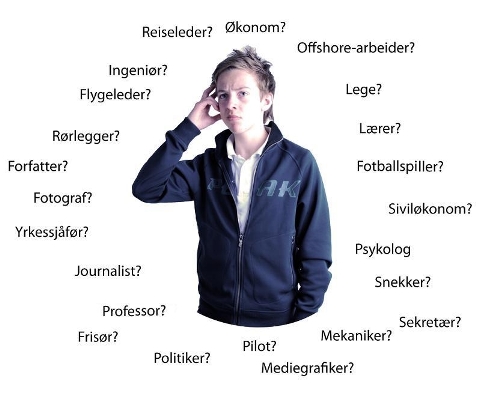 KompetansemålLæringsmålAktivitet/LæremidlerPresentere ulike utdanningsveier med utgangspunkt i egne interesseområderGjøre rede for hvordan kjønn kan påvirke utdanning- og yrkesvalgÅ utvikle bevissthet om egne interesser og muligheter og reflektere over hva det har å si for karrierevalg.Hvem er jeg?Hva har jeg lyst å bli?Intelligens og talent?Å bli bevisst på hvordan kjønn og andre forhold påvirker utdanningsvalgetPraktiske oppgaver i de tre første kapitlene i læreboka «programfag til valg»www.utdanning.no Gå inn på menysida, velg faget utdanningsvalg, mine egenskaper og interesser, egne valg, hva velger duHer finner du også interessetester fra nav, velgriktig.no, vilbil.noMitt hemmelige talent. Elevene jobber sammen to og to. Forteller hverandre tre ting de liker å gjøre. Presentere for resten av klassen.  Refleksjon over hvilke yrker elevene sine talenter kan passe tilAktiviteter på www.utdanning.no Følg linken utdanningsvalg, kjønn og valgKompetansemålLæringsmålAktivitet/læremidlerBeskrive de yrkesfaglige og studieforberedende utdanningsprogrammene i hovedtrekk og gi eksempler på hva noen yrker kan føre tilEleven skal få kunnskap om hva som kjennetegner de ulike utdannings-programmene   i videregående skole og om utdanningsveier og yrker som kan kobles til dissePresentasjon av de ulike utdannings-programmeneInvitere rollemodellerwww.utdanning.nowww.vilbli.nowww.velgriktig.nowww.31skoler.no KompetansemålLæringsmålAktivitet/læremidlerBeskrive jobbsøkingsprosesser og utforme jobbsøknader tilpasset medium og mottakerUndersøke muligheter for arbeid på det lokale arbeidsmarkedetSamle, analysere og bruke informasjon om utdanning og yrker på ulike måter i karriereplanleggingPresentere ulike utdanningsveier med utgangspunkt i egne InteresseområderGjøre rede for ulike roller i arbeidslivet og drøfte betydningen av nytenkning og kreativitetFormulere egne kortsiktige og langsiktige karrieremål basert på ønsker og muligheterDrøfte konsekvenser av kjønnsutradisjonelle fag- og yrkesvalgReflektere over betydningen av arbeidsdeltakelse og livslang læringEleven skal kunne skrive sin egen CVEleven skal kunne søke sin egen jobb i lokalmiljøetEleven skal sette seg inn i et utdanningsprogram på en videregående skole og finne en jobb fortrinnsvis i tilknytning til det Eleven skal kunne vurdere om dette blir hans/hennes fremtidige karriereEleven skal kunne fortelle om sine interesser og utdanningsveier til medelever Eleven skal kunne reflektere over: mulige karriereveier,     kjønnsutradisjonelle       fag- og yrkesvalg,      viktigheten av å gjøre seg bevisste valg, og hvordan valg innvirker på deres personlige økonomiEleven skal kunne forstå hvorfor det er viktig å være i arbeid og være i en læreprosess livet utSkrive sin egen CV i forkant av hospitering i arbeidslivetwww.utdanning.no CVLevere CV på en arbeidsplass enten personlig eller digitaltHospitering videregående skoleHospitering arbeidslivetPowerpoint-presentasjonGruppeveiledningMetode: «Hånden»Undervisningsopp-legg fra «Ungt Entre-prenørskap:  Økonomi og karrierevalg Diskusjon i klassen med fokus på kjønnsperspektivetHeftet økonomi og karrierevalgSamtaler i klassenKompetansemålLæringsmålAktivitet/læremidlerSamle, analysere og bruke informasjon om utdanning og yrker på ulike måter i karriereplanleggingUndersøke muligheter for arbeid på det lokale arbeidsmarkedetPresentere ulike utdanningsveier med utgangspunkt i egne InteresseområderFormulere egne kortsiktige og langsiktige karrieremål basert på ønsker og muligheterForklare betydningen av utdanning og livslang læringReflektere over betydningen av arbeidsdeltakelse og livslang læringEleven skal sette seg inn i et utdanningsprogram på en videregående skole og finne en jobb fortrinnsvis i tilknytning til detEleven skal søke informasjon om utdanning og yrker  og kunne vurdere om dette blir hans/hennes fremtidige karriereEleven skal kunne skrive sin egne CVEleven skal kunne fortelle om sine interesser og utdanningsveier til medelever Eleven skal kunne velge kortsiktige og langsiktige karrieremålElevene skal kunne velge og søke videregående skoleEleven skal kunne reflektere over mulige valg etter videregående skoleEleven skal kunne begrunne sine valgEleven skal kunne reflektere over hvorfor det er viktig å ta utdanning, også  i et livslangt perspektivHospitering videregående skoleHospitering arbeidslivetUtdanningsmesserJobbsafariByggcampMaritim dagÅpent hus videregående skolerJenter og teknologiLevere CV på en arbeidsplass personlig eller digitaltGruppeveiledning i engelsk timene med utgangspunkt i oppgaverKarrierveilednings-      samtale med  rådgiverwww.utdanning.nowww.vilbli.nowww.31skoler.nowww.velgriktig.no www.vigo.no 